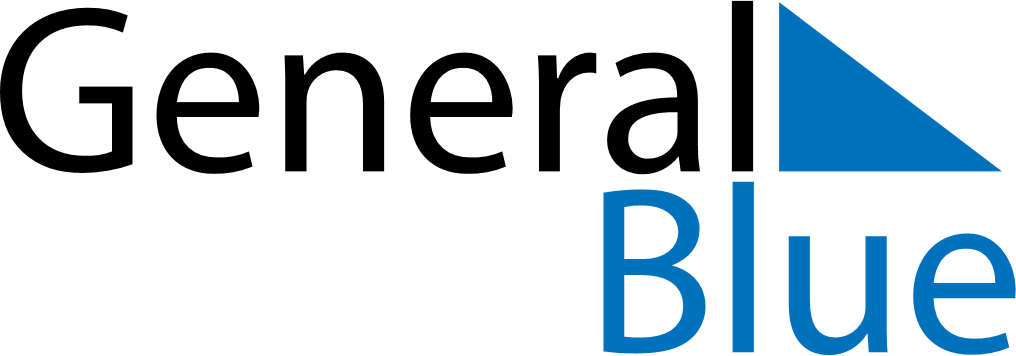 February 2014February 2014February 2014February 2014February 2014SundayMondayTuesdayWednesdayThursdayFridaySaturday12345678910111213141516171819202122232425262728